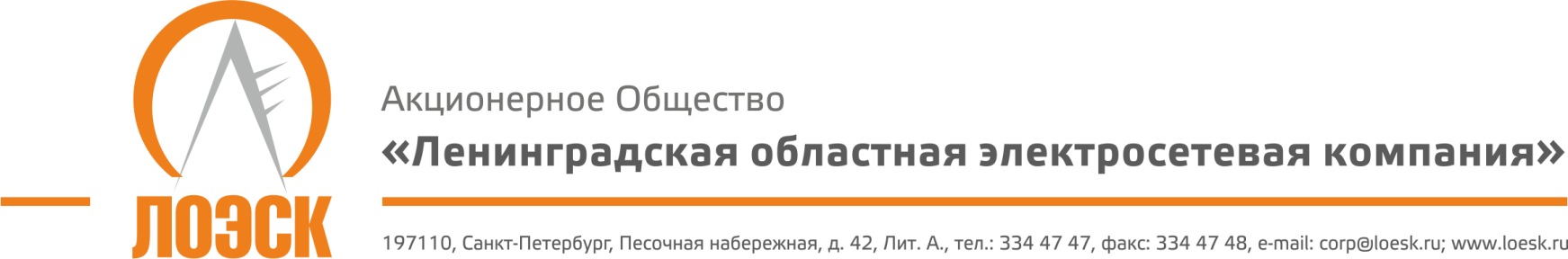 Акционерное общество«Ленинградская областная электросетевая компания» (АО «ЛОЭСК») настоящим приглашает к участию в открытом запросе предложений для субъектов малого и среднего предпринимательства  на выполнение проектно-изыскательных работ, поставку оборудования, монтаж и пуско– наладку системы оперативно-диспетчерской связи с пультами диспетчера для нужд филиалов АО «ЛОЭСК»Заказчик вправе в любое время отказаться от проведения настоящего запроса предложений, в том числе отказаться от выбора победителя после вскрытия заявок на участие в запросе предложений, а также от заключения договора с победителем запроса предложений.Дата публикации извещения:25.10.2018Предмет запроса предложений:Выполнение проектно-изыскательных работ, поставка оборудования, монтаж и пуско – наладка системы оперативно-диспетчерской связи с пультами диспетчера для нужд филиалов АО «ЛОЭСК»Место выполнения работ:197110, г. Санкт-Петербург и Ленинградская областьНачальная (максимальная) цена:не более 4 528 700 руб. с НДС Местонахождение Заказчика:187342, Ленинградская область, г. Кировск, ул. Ладожская, д.3А.Почтовый адрес Заказчика:197110, г. Санкт-Петербург, Песочная наб., д.42 «А»Контактное лицо по организационным вопросам:Ахметшина Лилия Расимовна, тел./факс: 334-47-47 (доб. 1623), Ahmetshina-LR@loesk.ruДокументация о запросе предложений:Предоставляется в течение двух рабочих дней с даты поступления письменного требования, составленного в произвольной форме, по адресу: 197110, г. Санкт-Петербург, Песочная набережная, 42 «А», каб . 309, c 08.30 до 17.30 по рабочим дням, с 08.30 до 16.15 (пятница) Документация о запросе предложений размещена на официальном сайте Единой информационной системы в сфере закупок www.zakupki.gov.ru и на сайте АО «ЛОЭСК» www.loesk.ru.Место и срок подачи заявок на участие в запросе предложений:Заявки могут быть представлены Заказчику по адресу: 197110, г. Санкт-Петербург, Песочная набережная, 42 «А», каб . 309, c 08.30 до 17.30 по рабочим дням, с 08.30 до 16.15 (пятница). Не позднее: «31» октября 2018 г., 09:00 (МСК)Место проведения запроса предложений:г. Санкт-Петербург, Песочная наб., д. 42, лит. «А», служба закупок (каб.309)Дата и время публичного вскрытия конвертов с заявками:«31» октября 2018 г., 09:00 (МСК)Срок рассмотрения заявок и подведения итогов запроса предложений:«02» ноября 2018 г.